PART 3 ­ REGIONAL AND DISTRICT RULES»Chapter K: Precinct rules»6 South»6.15 Māngere GatewayThe activities, controls and assessment criteria in the underlying zone apply in the sub­precincts unless otherwise specified below.Activity tableThe following activity table applies to sub­precincts A, B and C.For clarity, where in the activity table permitted, controlled, restricted dicretionary or discretionary activity status is specified for activities marked *, that activity status applies only after the approval of a framework plan. Any land use, development or subdivision activity prior to the approval of a framework plan is a non­complying  activity.The following activity table applies to sub­precinct D.NotificationThe council will consider restricted discretionary activity resource consent applications for framework plans (including amendments to an approved framework plan or a replacement framework plan) without the need for public notification, however limited notification may be undertaken, including notice being given to any owner of land within the sub­precinct(s) who has not provided their written approval.Framework plansA resource consent application for a framework plan, amendments to an approved framework plan, or a replacement framework plan must:apply only to land within a sub­precinct that the applicant is the owner of, or to sites in multiple ownership where the landowners make a joint application.comply with:i.ii. iii.the General rules ­ Framework plans and Information Requirements for Framework Plans (refer to sections 2.6 of the General rules and section 2.7.3 of the Information Requirements).the special information requirements for framework plans specified in clause 9 below any relevant controls in this precinct.seek consent for the following land uses:i.ii. iii.iv.the design and location of roadsthe design and location of building platform(s)building envelopes, including the height of buildings within 30m of the Mangere Gateway heritage routelandscaping and yards on sites adjoining the Mangere Gateway heritage route.Land use controlsGross floor area ­ retailThe total GFA for retail must not exceed 1000m2 in sub­precincts A and B combined.Any activity that does not comply with clause 1 above is a non­complying activity.Public Open SpacePublic open spaces must be provided adjoining the Māori purpose zone identified as Area 1 on Precinct Plan 1 at no cost to the Council.The public open space provided will not form part of any development contribution.The public open space identified as Area 1 on Precinct Plan 1 must be provided prior to establishing any further development within sub­precinct C.Clause 1 above does not apply to a rural activity not involving the erection of buildings, or any building and associated activity fronting the heritage route that is part of an approved framework plan.Development that does not comply with clause 1 above is a non­complying activity.5. Development controlsBuilding heightThe height of buildings located within 30m of the Māngere Gateway heritage route shown on Precinct Plan 1 will be determined by a framework plan, or a maximum of 15m where no framework plan is lodged.Buildings must not exceed 9m in height where they are located within 60m of the Māori Purpose Zone.All other buildings must not exceed 15m in height.YardsYards for sites adjoining the Māngere Gateway heritage route shown on Precinct Plan 1, excluding Ōruarangi Road will be determined by a framework plan, or 5m where no framework plan is lodged.For sites adjoining Ōruarangi Road:front yard: 10mbuilding coverage must not exceed 40 per cent for the area between 10m and 30m of the site frontage.In all other areas the front yard: 5m.LandscapingThe public open space adjoining the Māori Purpose zone must be fully planted with species approved by council in consultation with Makaurau Marae and Te Kawerau Iwi Tribal Authority Incorporated.Landscaping on sites adjoining the Māngere Gateway heritage route will be determined by the framework plan, where one is prepared, having regard to whether:the treatment is more planted than built and dominated by large trees which are predominantly native, with other vegetationthe treatment avoids using fencing and adopts a simple palette of plants throughout the precinct.SignsFor sites having frontage to Māngere Gateway heritage route, signs are a discretionary activity.Subdivision controlsAll subdivisions meeting the standards of this section are controlled activities.Subdivisions not meeting these standards are discretionary activities.Site sizes for vacant sites must comply with the site areas and minimum frontage widths specified in the table below:Sites in sub­precincts B and C created in compliance with an approved framework plan Table 1Indicative roads must be provided in the locations shown on Precinct Plan 1 where they are within the subdivision site.Protection and Enhancement of Heritage and Landscape FeaturesLots, roads, private ways and services, particularly stormwater systems are to be planned so as to protect any identified natural, cultural and historic heritage and landscape features.Assessment ­ Controlled activitiesMatters of controlThe council will restrict its control to the matters listed below for the activities listed as controlled in the precinct activity table:Buildings or structures on any site with frontage or access to the Māngere Gateway heritage route shown on Precinct Plan 1i.ii. iii. iv.Intensity and scale Traffic and access Development and designEffect of buildings on historic heritage placesExternal alterations or additions to buildings or structures on any site with frontage or access to the Māngere Gateway heritage route shown on Precinct Plan 1Development and designVeterinary clinicsi.ii.Traffic and access Development and designHealthcare servicesi.ii.Traffic and access Development and designOther matters of controlThe council will restrict its control to the additional matters listed below for the activities listed as controlled in the precinct activity table:Potential adverse effects arising from the activity in relation to natural, cultural, and built heritageresources and residential activities.Any relevant matter relating to the Ihumātao Catchments Integrated Catchment Management Plan.Ecological and amenity values of the coastal environment and margins of the Oruarangi and Waitomokia  Creeks.Provision of art, sculpture and other public amenity features.Provision of landscaping and enhancement of significant heritage or natural features.Provision of cycleway and walkway linkages and facilities.Assessment CriteriaThe council will consider clauses 6.1­6.2 of the Business zone rules and the relevant assessment criteria below for controlled activities.Intensity and Scalewhether the scale, form design, height, and colour of the proposed building or structures (including fences) is sympathetic to existing built development and the wider natural, cultural and build heritage and landscape values of the area.Traffic and accesswhether carpark areas are designed and located to ensure an attractive site layout, particularly as viewed from the road or areas of open space.Development Designwhether the design of buildings has been used to reduce the apparent height and size of large buildings where viewed from the Mangere Gateway Heritage Route.whether any building containing tourism activities is designed with artwork reflecting the heritage of Mangere Gateway and whether there is high quality landscaping around the tourist entrance.Framework PlansAny relevant matter contained within an approved framework plan, including any approved guidelines for future subdivision.Assessment ­ Restricted discretionary activitiesMatters of discretionThe council will restrict its discretion to the matters below for the activities listed as restricted discretionary in the precinct activity table.Framework plan (including amendments to approved framework plans or replacement framework plans)i.ii. iii. iv.v.Building Interface with the public realm Traffic and accessDevelopment designEffect of buildings on historic heritage places Iwi consultationDrive­through facilitiesi.ii.Traffic and access Development designVisitor  accommodationi.ii.Traffic and access Development and designWorkers' accommodationi.ii. iii.Building interface with the public relm Traffic and accessDesign and developmentBuildings or structures on any site with frontage or access to the Māngere Gateway heritage route shown on Precinct Plan 1i.ii. iii. iv.Building Interface with the public realm Traffic and accessDevelopment designEffect of buildings on historic heritage placesExternal alterations or additions to buildings or structures on any site with frontage or access to the Māngere Gateway heritage route shown on Precinct Plan 1i.ii. iii. iv.Building Interface with the public realm Traffic and accessDevelopment designEffect of buildings on historic heritage placesFor framework plans (including amendments to approved framework plans and replacement framework plans), the general matters of discretion for framework plans apply (refer to clause 2.6.6 of the General provisions ­ Framework Plans).Assessment criteriaThe council will consider the relevant assessment criteria below for the restricted discretionary activities listed above.Framework plans (including amendments to approved framework plans and replacement framework plans):any relevant matter contained within the objectives and policiesthe context of adjoining precincts and other surrounding land, natural features and developmentif the framework plan promotes a coherent design for the heritage route and adjoining land, including:i.ii. iii.iv.v.vi.managing the relationship of buildings to the street, and to each other minimising the number of vehicle entries onto the streetminimising heavy vehicle use through the appropriate location of locating access points to sitesusing consistent forms of planting, paving, lighting and fencingretaining existing trees and shelter belts where they may contribute to maintaining amenity enhancing the natural character of open space elementspo, art, sculpture or other public amenity features representing Māori and European history should be integrated with the wider Gateway areawhether a fully integrated Transport Assessment has been submitted with the application including consideration of:i.ii. iii. iv.v.all modes of transport that would support the land uses proposedtravel plans to encourage employer and visitor uptake of sustainable transport options car parking standardsprovision for cyclists, including cycle storage any relevant funding mattersa connected road pattern should be achievedthe framework plan should discourage heavy vehicle traffic movements through the Māori Purpose zoneprovision for public pedestrian linkages between Ōruarangi Road and the Waitomokia Creek in sub­precinct Cdevelopment adjoining the heritage route should incorporate historic trees and shelter belts, and existing heritage buildings, including an appropriate area of domestic open space around the Paul Homestead (556 Ōruarangi Road)Sub­precinct C should be developed to maintain a separate identity within the Māori Purpose zonethere has been a comprehensive design of street planting, including guidelines for future developmentthere is a comprehensive design, including building location, height, materials and colouring guidelines, future building and site layout (including site areas and frontages).the comprehensive design should contain a consistent design standard for signs along the heritage route that recognise the need to avoid clutter and visual clashes because of the number, size, location and design, colour and lighting of signs.the general assessment criteria for framework plans. Refer to clause 2.6.5 of the General Provisions ­ Framework Plans.For the land uses to be consented as part of the framework plan, the following additional assessment criteria apply:Design and location of roadsi.ii.iii. iv.v.providing sufficient roads to create a connected roading pattern, avoiding where possible the necessity for rear sitesstreet and site layout avoids adverse effects on the safety and efficiency of the adjacent road networkroads are designed to a consistent, high quality design standardsufficient cycleway and/or walkway linkages and facilities are provided and are designed in such a way as will contribute to the overall attractiveness of the precinctdiscourage heavy vehicle traffic (except buses) away from the heritage route and the Maori Purpose zone.Design and Location of building footprint(s)i.ii.a coherent spatial structure formed by the relationship of buildings to the street and by one building to anotherthe indicative site layout pattern and possible development of the sites (including contour,shape and orientation) is able to reinforce or enhance the street patterniii. iv.align buildings to the street and to each otherlocate office component of development at the front (street) part of the development.Building Envelopes, including the height of buildings within 30m of the Mangere Gateway heritage routei.ii.manage the height and location of buildings relative to the street any relevant matter contained within a development control above.Landscaping and Yards on sites adjoining the Mangere Gateway heritage routei.ii.iii.iv.v.vi.consistent planting, paving, lighting and fencingexisting trees and shelter belts are retained when they may contribute to maintenance of amenityproviding trees along road berms and/or within front yards that are capable of reaching a similar scale to nearby buildingsavoid security fencing further forward than the line of buildings adjoining the street enhance the natural character of open space elementsany relevant matter contained in a development control above.Drive­through restaurants and visitor accommodationRefer to clauses 6.1­6.2 and 9.1 of the Business zone rules.Visitor  AccommodationRefer to clause 6.1­6.2 of the Business zone rules.Workers' accommodationRefer to clause 7.3.2 ­ 7.3.3 above.Buildings or structures on any site with frontage or access to the Māngere Gateway heritage route shown on Precinct Plan 1Refer to clause 7.3.2­7.3.3 above.External alterations or additions to buildings or structures on any site with frontage or access to the Māngere Gateway heritage route shown on Precinct Plan 1Refer to clause 7.3.2­7.3.3 above.Special information requirementsConsultationAny framework plan (including any amendments to an approved framework plan and any replacement framework plan) must include evidence of consultation with iwi with an interest in the area in respect of:matters of urban design, structures and landscape treatmentany potential waahi tapu.Framework plansAny framework plan (including any amendments to an approved framework plan and any replacement framework plan) must include:the exact boundaries of the sub­precinct, which are in general accordance with those shown on Precinct Plan 1the design and location of all roads and indicative roadsan Integrated Transport Assessmentproposed pedestrian and cycle linkagesproposals for public amenity areas and artwork located in or adjoining the sub­precincttraffic management proposalsbuilding platform(s) location and designbuilding height, materials and finish, and associated site access, car parking and landscape treatmentsign location, size, design and height on the heritage routeA streetscape and landscape treatment plan with sufficient detail to enable establishment of a coherent design throughout the sub­precinct. This must include:i.ii.trees and groups of trees that are proposed to be retainedthe form, including density, species, depth and height, of planting proposed within each sub­ precinctthe likely staging of the developmentsite areas and frontagesany relevant matter contained in a land use, development or subdivision control above.Precinct planPrecinct Plan 1: Māngere Gateway precinct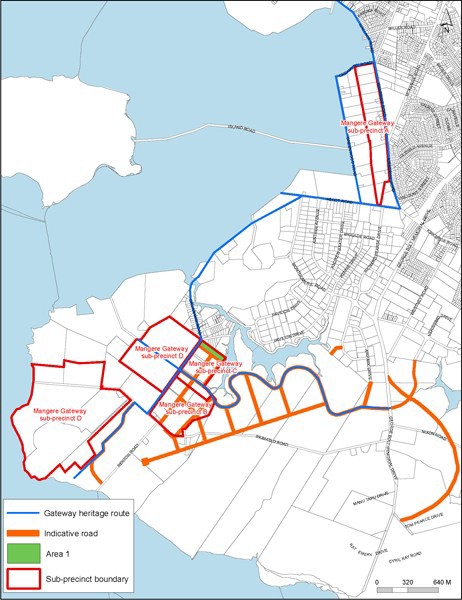 ActivitySub­precinct BSub­ precinct CSub­ precinct AFramework plansFramework plansFramework plansFramework plansA framework plan, amendments to an approved framework plan, or a replacement framework plan complying withclause 3 belowRDRDRDA framework plan, amendments to an approved framework plan, or a replacement framework plan not complying withclause 3 belowNCNCNCAny land use, development or subdivision activity prior to the approval of a framework plan, or not in compliance with anapproved framework planNCNCNCAccommodationAccommodationAccommodationAccommodationWorkers' accommodation*DDRDVisitor  accommodation*DRDNCCommerceCommerceCommerceCommerceDrive­through facilities*RDNCNCFood and beverage up to 100m² Gross Floor Area per site*DDNCEntertainment  facilities*DDNCGreenhouses*PPPRetail selling arts and crafts and souvenirs*NCPNCService stations*PNCPTrade suppliersNCNCNCVeterinary clinics*DCNCCommunityCommunityCommunityCommunityEmergency services*PPNCHealthcare facilities*DCNCDevelopmentDevelopmentDevelopmentDevelopmentBuildings or structures on any site with frontage or access to the Māngere Gateway heritage route shown on PrecinctPlan 1*CCRDExternal alterations or additions to buildings or structures  on any site with frontage or access to the Māngere Gatewayheritage route shown on Precinct Plan 1*CCRDActivitySub­ precinct DBuildings that exceed site coverage of 300m2DMinimum areaMinimum  frontage­ front/corner siteMinimum frontage – rearsiteSites in sub­precinct A2000m223m9mSites in sub­precincts B andC4000m232m9mSites in sub­precinct A created in compliance withan approved framework plan1000m215m9mAs specified in the framework plan or land use consent, provided the subdivision does not contain any area that has not already been developed in accordance with the land useconsent2000m223m9m